Ecole de 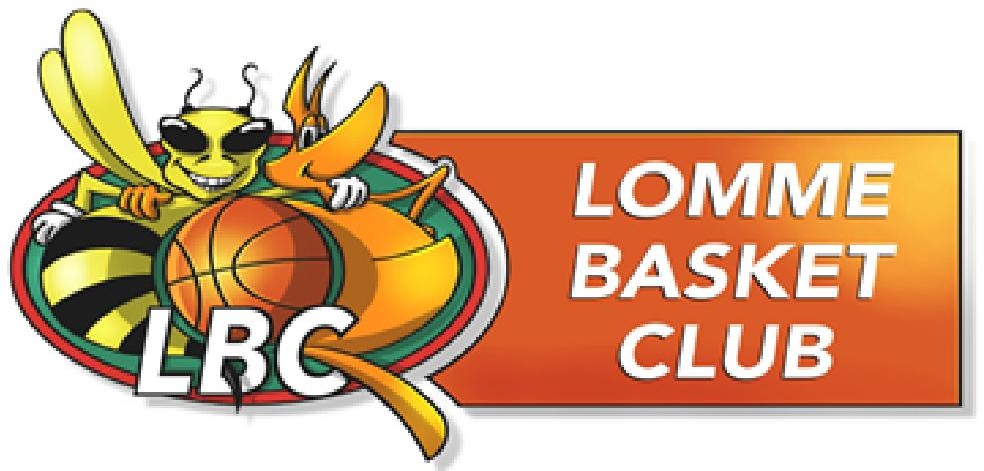 SIEGE : Palais des Sports Avenue Notebart 59160 – LOMME –TARIFS LICENCES 2020 2021Il est possible d'effectuer le paiement de la licence en plusieurs fois.* Caution rendue  en fin de saison si tenue à minima de deux fonctions de table sur l’annéeCATEGORIESANNEES DENAISSANCELOMMOISLILLOIS HELLEMMOISAUTRESCOMMUNESCAUTION PARTICIPATION VIE DU CLUB  *CAUTION TION POUR MUTATION 1ERE SAISONSENIORS / JUNIORSU18 U 20 et +2003 ET PLUS105,00 €110,00 €30,00 €159,30€CADETU16 U172004 / 200595,00 €100,00 €30,00 €104,00€MINIMEU14 U152006 / 200787,00 €92,00 €30,00 €68,00€BENJAMINU12 U132008 / 200982,00 €87,00 €30,00 €POUSSINU10 U112010 / 201175,00 €80,00 €MINI-POUSSINU8 U92012 / 201370,00 €75,00 €ECOLE DE BASKETU6 U72014 / 201570,00 €75,00 €LOISIRS70,00 €75,00 €NON JOUEUR62,00 €67,00 €